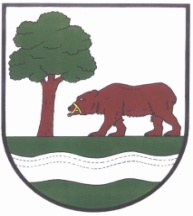 svoláNÍ 13. zasedání zastupitelstva obce KUNČICE NAD LABEMZasedání se koná 12.02.2024  od 17.00 hodin v budově obecního úřadu v kanceláři starostky obceNávrh  programuurčení ověřovatelů zápisu a zapisovateleschválení programuUzavření kupních smluv na výkup pozemků pro cyklostezku uzavření smlouvy na prodej p.p.č 518/6 v k.ú. kunčice nad labem za účelem výstavby rdzáměr obce disponovat nemovitým majetkem veřejné osvětlenínevajglujsmlouva o dílo na projektovou dokumentaci na tělocvičnu při zš kunčice nad labem zdravotní klaun – žádost o finanční darKunčice nad Labem  5.2.2024v.r.Miroslava Kracíková    starostka obce